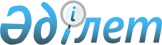 О внесении изменений и дополнений в решение Казыгуртского районного маслихата от 22 декабря 2016 года № 12/61-VІ "О районном бюджете на 2017-2019 годы"
					
			С истёкшим сроком
			
			
		
					Решение Казыгуртского районного маслихата Южно-Казахстанской области от 7 февраля 2017 года № 13/75-VI. Зарегистрировано Департаментом юстиции Южно-Казахстанской области 10 февраля 2017 года № 3969. Срок действия решения - до 1 января 2018 года
      В соответствии с пунктом 5 статьи 109 Бюджетного кодекса Республики Казахстан от 4 декабря 2008 года, подпунктом 1) пункта 1 статьи 6 Закона Республики Казахстан от 23 января 2001 года "О местном государственном управлении и самоуправлении в Республике Казахстан" и решением Южно-Казахстанского областного маслихата от 25 января 2017 года № 10/102-VІ "О внесении изменений и дополнений в решение Южно-Казахстанского областного маслихата от 9 декабря 2016 года № 8/74-VI "Об областном бюджете на 2017-2019 годы", зарегистрированного в Реестре государственной регистрации нормативных правовых актов за № 3958, Казыгуртский районный маслихат РЕШИЛ:
      1. Внести в решение Казыгуртского районного маслихата от 22 декабря 2016 года № 12/61-VI "О районном бюджете на 2017-2019 годы" (зарегистрировано в Реестре государственной регистрации нормативных правовых актов за № 3950, опубликовано 13 января 2017 года в газете "Казыгурт тынысы") следующие изменения:
      пункт 1 изложить в новой редакции:
      "1. Утвердить районный бюджет Казыгуртского района на 2017-2019 годы согласно приложениям 1 соответственно, в том числе на 2017 год в следующих объемах:
      1) доходы – 19 133 182 тысяч тенге, в том числе по:
      налоговые поступления – 1 419 486 тысяч тенге;
      неналоговые поступления – 17 464 тысяч тенге;
      поступления от продажи основного капитала – 19 353 тысяч тенге;
      поступления трансфертов – 17 676 879 тысяч тенге;
      2) затраты – 19 156 225 тысяч тенге;
      3) чистое бюджетное кредитование – 134 248 тысяч тенге, в том числе:
      бюджетные кредиты – 153 157 тысяч тенге; 
      погашение бюджетных кредитов – 18 909 тысяч тенге; 
      4) сальдо по операциям с финансовыми активами – 0, в том числе:
      приобретение финансовых активов – 0 тенге;
      поступления от продажи финансовых активов государства – 0;
      5) дефицит (профицит) бюджета – -157 291 тысяч тенге;
      6) финансирование дефицита (использование профицита) бюджета – 157 291 тысяч тенге, в том числе:
      поступление займов – 153 157 тысяч тенге;
      погашение займов – 18 909 тысяч тенге;
      используемые остатки бюджетных средств – 23 043 тысяч тенге.".
      Приложения 1, 2, 3 и 4 к указанному решению изложить в новой редакции согласно приложениям 1, 2, 3 и 4 к настоящему решению.
      2. Настоящее решение вводится в действие с 1 января 2017 года. Районный бюджет на 2017 год Районный бюджет на 2018 год Районный бюджет на 2019 год Инвестиционный список проектов(программы), который посвятился 2016-2018 годам
					© 2012. РГП на ПХВ «Институт законодательства и правовой информации Республики Казахстан» Министерства юстиции Республики Казахстан
				
      Председатель сессии

      районного маслихата

С.Сманов 

      Секретарь районного маслихата

У.Копеев
Приложение 1 к решению
Казыгуртского районного
маслихата от 7 февраля 2017
года № 13/75-VI
Приложение 1 к решению
Казыгуртского районного
маслихата от 22 декабря 2016
года № 12/61-VI
Категорий
Категорий
Категорий
Категорий
Сумма тысяч тенге
Классы Наименование
Классы Наименование
Классы Наименование
Сумма тысяч тенге
Подклассы
Сумма тысяч тенге
1.Доходы
19 133 182
1
Налоговые поступления
1 419 486
1
Подоходный налог
364 274
2
Индивидуальный подоходный налог
364 274
3
Социальный налог
284 691
1
Социальный налог
284 691
4
Налоги на собственность
731 578
1
Налоги на имущество
637 313
3
Земельный налог
9 969
4
Налог на транспортные средства
81 618
5
Единый земельный налог
2 678
5
Внутренние налоги на товары, работы и услуги
26 034
2
Акцизы
5 876
3
Поступления за использование природных и других ресурсов
3 756
4
Сборы за ведение предпринимательской и профессиональной деятельности
16 238
5
Налог на игорный бизнес
164
8
Обязательные платежи, взимаемые за совершение юридически значимых действий и (или) выдачу документов уполномоченными на то государственными органами или должностными лицами
12 909
1
Государственная пошлина
12 909
2
Неналоговые поступления
17 464
1
Доходы от государственной собственности
3 554
1
Поступления части чистого дохода государственных предприятий
88
3
Дивиденды на государственные пакеты акций, находящиеся в государственной собственности
495
5
Доходы от аренды имущества, находящегося в государственной собственности
2 971
6
Прочие неналоговые поступления
13 910
1
Прочие неналоговые поступления
13 910
3
Поступления от продажи основного капитала
19 353
3
Продажа земли и нематериальных активов
19 353
1
Продажа земли
19 353
4
Поступления трансфертов
17 676 879
02
Трансферты из вышестоящих органов государственного управления
17 676 879
2
Трансферты из областного бюджета
17 676 879
Функциональная группа 
Функциональная группа 
Функциональная группа 
Функциональная группа 
Функциональная группа 
Сумма тысяч тенге
Функциональная подгруппа 
Функциональная подгруппа 
Функциональная подгруппа 
Функциональная подгруппа 
Сумма тысяч тенге
Администратор бюджетных программ 
Администратор бюджетных программ 
Администратор бюджетных программ 
Сумма тысяч тенге
Программа
Программа
Сумма тысяч тенге
Наименование
Сумма тысяч тенге
2.Затраты
19 156 225
01
Государственные услуги общего характера
486 315
1
Представительные, исполнительные и другие органы, выполняющие общие функции государственного управления
400 485
112
Аппарат маслихата района (города областного значения)
19 579
001
Услуги по обеспечению деятельности маслихата района (города областного значения)
19 579
122
Аппарат акима района (города областного значения)
105 903
001
Услуги по обеспечению деятельности акима района (города областного значения)
100 827
003
Капитальные расходы государственного органа
5 076
123
Аппарат акима района в городе, города районного значения, поселка, села, сельского округа
275 003
001
Услуги по обеспечению деятельности акима района в городе, города районного значения, поселка, села, сельского округа
275 003
2
Финансовая деятельность
8 545
459
Отдел экономики и финансов района (города областного значения)
8 545
003
Проведение оценки имущества в целях налогообложения
2 000
010
Приватизация, управление коммунальным имуществом, пост приватизационная деятельность и регулирование споров, связанных с этим 
6 545
9
Прочие государственные услуги общего характера
77 285
458
Отдел жилищно-коммунального хозяйства, пассажирского транспорта и автомобильных дорог района (города областного значения)
40 810
001
Услуги по реализации государственной политики на местном уровне в области жилищно-коммунального хозяйства, пассажирского транспорта и автомобильных дорог
40 810
459
Отдел экономики и финансов района (города областного значения)
36 475
001
Услуги по реализации государственной политики в области формирования и развития экономической политики, государственного планирования, исполнения бюджета и управления коммунальной собственностью района (города областного значения)
36 475
02
Оборона
22 905
1
Военные нужды
14 711
122
Аппарат акима района (города областного значения)
14 711
005
Мероприятия в рамках исполнения всеобщей воинской обязанности
14 711
2
Организация работы по чрезвычайным ситуациям
8 194
122
Аппарат акима района (города областного значения)
8 194
006
Предупреждение и ликвидация чрезвычайных ситуаций масштаба района (города областного значения)
7 500
007
Мероприятия по профилактике и тушению степных пожаров районного (городского) масштаба, а также пожаров в населенных пунктах, в которых не созданы органы государственной противопожарной службы
694
03
Общественный порядок, безопасность, правовая, судебная, уголовно-исполнительная деятельность
3 212
9
Прочие услуги в области общественного порядка и безопасности
3 212
458
Отдел жилищно-коммунального хозяйства, пассажирского транспорта и автомобильных дорог района (города областного значения)
3 212
021
Обеспечение безопасности дорожного движения в населенных пунктах
3 212
04
Образование
11 588 109
1
Дошкольное воспитание и обучение
1 548 870
123
Аппарат акима района в городе, города районного значения, поселка, села, сельского округа
1 385 586
041
Реализация государственного образовательного заказа в дошкольных организациях образования
1 385 586
464
Отдел образования района (города областного значения)
155 784
040
Реализация государственного образовательного заказа в дошкольных организациях образования
155 784
472
Отдел строительства, архитектуры и градостроительства района (города областного значения)
7 500
037
Строительство и реконструкция объектов дошкольного воспитания и обучения
7 500
2
Начальное, основное среднее и общее среднее образование
9 179 100
464
Отдел образования района (города областного значения)
6 994 624
003
Общеобразовательное обучение
6 954 838
006
Дополнительное образование для детей
39 786
472
Отдел строительства, архитектуры и градостроительства района (города областного значения)
2 184 476
022
Строительство и реконструкция объектов начального, основного среднего и общего среднего образования
2 184 476
9
Прочие услуги в области образования
860 139
464
Отдел образования района (города областного значения)
860 139
001
Услуги по реализации государственной политики на местном уровне в области образования
16 666
005
Приобретение и доставка учебников, учебно-методических комплексов для государственных учреждений образования района (города областного значения)
213 889
007
Проведение школьных олимпиад, внешкольных мероприятий и конкурсов районного (городского) масштаба
1 000
015
Ежемесячная выплата денежных средств опекунам (попечителям) на содержание ребенка-сироты (детей-сирот), и ребенка (детей), оставшегося без попечения родителей
35 493
022
Выплата единовременных денежных средств казахстанским гражданам, усыновившим (удочерившим) ребенка (детей)-сироту и ребенка (детей), оставшегося без попечения родителей
340
067
Капитальные расходы подведомственных государственных учреждений и организаций
592 751
06
Социальная помощь и социальное обеспечение
1 132 741
1
Социальное обеспечение
721 018
451
Отдел занятости и социальных программ района (города областного значения)
693 458
005
Государственная адресная социальная помощь
190
016
Государственные пособия на детей до 18 лет
345 118
025
Внедрение обусловленной денежной помощи по проекту "Өрлеу"
348 150
464
Отдел образования района (города областного значения)
27 560
030
Содержание ребенка (детей), переданного патронатным воспитателям
27 560
2
Социальная помощь
363 204
451
Отдел занятости и социальных программ района (города областного значения)
363 204
002
Программа занятости
124 403
006
Оказание жилищной помощи
18 260
007
Социальная помощь отдельным категориям нуждающихся граждан по решениям местных представительных органов
45 579
010
Материальное обеспечение детей-инвалидов, воспитывающихся и обучающихся на дому
1 910
014
Оказание социальной помощи нуждающимся гражданам на дому
43 365
017
Обеспечение нуждающихся инвалидов обязательными гигиеническими средствами и предоставление услуг специалистами жестового языка, индивидуальными помощниками в соответствии с индивидуальной программой реабилитации инвалида
96 737
023
Обеспечение деятельности центров занятости населения
32 950
9
Прочие услуги в области социальной помощи и социального обеспечения
48 519
451
Отдел занятости и социальных программ района (города областного значения)
44 778
001
Услуги по реализации государственной политики на местном уровне в области обеспечения занятости и реализации социальных программ для населения
39 336
011
Оплата услуг по зачислению, выплате и доставке пособий и других социальных выплат
4 300
021
Капитальные расходы государственного органа
1 142
458
Отдел жилищно-коммунального хозяйства, пассажирского транспорта и автомобильных дорог района (города областного значения)
3 741
050
Реализация Плана мероприятий по обеспечению прав и улучшению качества жизни инвалидов в Республике Казахстан на 2012 – 2018 годы
3 741
07
Жилищно-коммунальное хозяйство
702 744
1
Жилищное хозяйство
595 140
472
Отдел строительства, архитектуры и градостроительства района (города областного значения)
595 140
003
Проектирование, строительство и (или) приобретение жилья коммунального жилищного фонда
122 748
004
Проектирование, развитие, обустройство и (или) приобретение инженерно-коммуникационной инфраструктуры 
472 392
2
Коммунальное хозяйство
58 104
458
Отдел жилищно-коммунального хозяйства, пассажирского транспорта и автомобильных дорог района (города областного значения)
58 104
012
Функционирование системы водоснабжения и водоотведения
20 000
058
Развитие системы водоснабжения и водоотведения в сельских населенных пунктах
38 104
3
Благоустройство населенных пунктов
49 500
458
Отдел жилищно-коммунального хозяйства, пассажирского транспорта и автомобильных дорог района (города областного значения)
49 500
015
Освещение улиц в населенных пунктах
10 000
016
Обеспечение санитарии населенных пунктов
15 000
018
Благоустройство и озеленение населенных пунктов
24 500
08
Культура, спорт, туризм и информационное пространство
752 721
1
Деятельность в области культуры
265 181
455
Отдел культуры и развития языков района (города областного значения)
233 181
003
Поддержка культурно-досуговой работы
233 181
472
Отдел строительства, архитектуры и градостроительства района (города областного значения)
32 000
011
Развитие объектов культуры
32 000
2
Спорт
337 569
465
Отдел физической культуры и спорта района (города областного значения)
137 569
001
Услуги по реализации государственной политики на местном уровне в сфере физической культуры и спорта
11 471
005
Развитие массового спорта и национальных видов спорта
105 481
006
Проведение спортивных соревнований на районном (города областного значения) уровне
5 500
007
Подготовка и участие членов сборных команд района (города областного значения) по различным видам спорта на областных спортивных соревнованиях
12 500
032
Капитальные расходы подведомственных государственных учреждений и организаций
2 617
472
Отдел строительства, архитектуры и градостроительства района (города областного значения)
200 000
008
Развитие объектов спорта
200 000
3
Информационное пространство
87 447
455
Отдел культуры и развития языков района (города областного значения)
77 447
006
Функционирование районных (городских) библиотек
57 215
007
Развитие государственного языка и других языков народа Казахстана
20 232
456
Отдел внутренней политики района (города областного значения)
10 000
002
Услуги по проведению государственной информационной политики
10 000
9
Прочие услуги по организации культуры, спорта, туризма и информационного пространства
62 524
455
Отдел культуры и развития языков района (города областного значения)
13 999
001
Услуги по реализации государственной политики на местном уровне в области развития языков и культуры
10 499
032
Капитальные расходы подведомственных государственных учреждений и организаций
3 500
456
Отдел внутренней политики района (города областного значения)
48 525
001
Услуги по реализации государственной политики на местном уровне в области информации, укрепления государственности и формирования социального оптимизма граждан
24 286
003
Реализация мероприятий в сфере молодежной политики
23 782
032
Капитальные расходы подведомственных государственных учреждений и организаций
457
09
Топливно-энергетический комплекс и недропользование
1 102 378
1
Топливо и энергетика
37 000
458
Отдел жилищно-коммунального хозяйства, пассажирского транспорта и автомобильных дорог района (города областного значения)
37 000
019
Развитие теплоэнергетической системы
37 000
9
Прочие услуги в области топливно-энергетического комплекса и недропользования
1 065 378
458
Отдел жилищно-коммунального хозяйства, пассажирского транспорта и автомобильных дорог района (города областного значения)
1 065 378
036
Развитие газотранспортной системы
1 065 378
10
Сельское, водное, лесное, рыбное хозяйство, особо охраняемые природные территории, охрана окружающей среды и животного мира, земельные отношения
314 419
1
Сельское хозяйство
283 049
472
Отдел строительства, архитектуры и градостроительства района (города областного значения)
10 500
010
Развитие объектов сельского хозяйства
10 500
473
Отдел ветеринарии района (города областного значения)
233 663
001
Услуги по реализации государственной политики на местном уровне в сфере ветеринарии
16 416
005
Обеспечение функционирования скотомогильников (биотермических ям)
7 000
006
Организация санитарного убоя больных животных
1 000
007
Организация отлова и уничтожения бродячих собак и кошек
4 000
008
Возмещение владельцам стоимости изымаемых и уничтожаемых больных животных, продуктов и сырья животного происхождения
8 990
009
Проведение ветеринарных мероприятий по энзоотическим болезням животных
28 999
011
Проведение противоэпизоотических мероприятий
167 258
477
Отдел сельского хозяйства и земельных отношений района (города областного значения)
38 886
001
Услуги по реализации государственной политики на местном уровне в сфере сельского хозяйства и земельных отношений
38 886
6
Земельные отношения
6 000
477
Отдел сельского хозяйства и земельных отношений района (города областного значения)
6 000
011
Землеустройство, проводимое при установлении границ районов, городов областного значения, районного значения, сельских округов, поселков, сел
6 000
9
Прочие услуги в области сельского, водного, лесного, рыбного хозяйства, охраны окружающей среды и земельных отношений
25 370
459
Отдел экономики и финансов района (города областного значения)
25 370
099
Реализация мер по оказанию социальной поддержки специалистов
25 370
11
Промышленность, архитектурная, градостроительная и строительная деятельность
187 199
2
Архитектурная, градостроительная и строительная деятельность
187 199
472
Отдел строительства, архитектуры и градостроительства района (города областного значения)
187 199
001
Услуги по реализации государственной политики в области строительства, архитектуры и градостроительства на местном уровне
27 423
013
Разработка схем градостроительного развития территории района, генеральных планов городов районного (областного) значения, поселков и иных сельских населенных пунктов
15 039
015
Капитальные расходы государственного органа
144 737
12
Транспорт и коммуникации
2 534 668
1
Автомобильный транспорт
2 534 668
458
Отдел жилищно-коммунального хозяйства, пассажирского транспорта и автомобильных дорог района (города областного значения)
2 534 668
022
Развитие транспортной инфраструктуры
388 831
023
Обеспечение функционирования автомобильных дорог
2 145 837
13
Прочие
157 229
3
Поддержка предпринимательской деятельности и защита конкуренции
22 065
469
Отдел предпринимательства района (города областного значения)
22 065
001
Услуги по реализации государственной политики на местном уровне в области развития предпринимательства и промышленности
22 065
9
Прочие
135 164
458
Отдел жилищно-коммунального хозяйства, пассажирского транспорта и автомобильных дорог района (города областного значения)
107 164
040
Реализация мер по содействию экономическому развитию регионов в рамках Программы "Развитие регионов" 
107 164
459
Отдел экономики и финансов района (города областного значения)
28 000
012
Резерв местного исполнительного органа района (города областного значения)
28 000
14
Обслуживание долга
22
1
Обслуживание долга
22
459
Отдел экономики и финансов района (города областного значения)
22
021
Обслуживание долга местных исполнительных органов по выплате вознаграждений и иных платежей по займам из областного бюджета
22
15
Трансферты
171 563
1
Трансферты
171 563
459
Отдел экономики и финансов района (города областного значения)
171 563
006
Возврат неиспользованных (недоиспользованных) целевых трансфертов
23 043
051
Трансферты органам местного самоуправления
148 520
3.Чистое бюджетное кредитование
134 248
Бюджетные кредиты
153 157
10
Сельское, водное, лесное, рыбное хозяйство, особо охраняемые природные территории, охрана окружающей среды и животного мира, земельные отношения
153 157
1
Сельское хозяйство
153 157
459
Отдел экономики и финансов района (города областного значения)
153 157
018
Бюджетные кредиты для реализации мер социальной поддержки специалистов
153 157
Погашение бюджетных кредитов
18 909
5
Погашение бюджетных кредитов
18 909
01
Погашение бюджетных кредитов
18 909
1
Погашение бюджетных кредитов, выданных из государственного бюджета
18 909
13
Погашение бюджетных кредитов, выданных из местного бюджета физическим лицам
18 909
4.Сальдо по операциям с финансовыми активами
0
Приобретение финансовых активов
0
Поступления от продажи финансовых активов государства
0
5.Дефицит (профицит) бюджета
-157 291
6.Финансирование дефицита (использование профицита) бюджета
157 291
Поступление займов
153 157
7
Поступления займов
153 157
01
Внутренние государственные займы
153 157
2
Договоры займа
153 157
03
Займы, получаемые местным исполнительным органом района (города областного значения)
153 157
Погашение займов
18 909
16
Погашение займов
18 909
1
Погашение займов
18 909
459
Отдел экономики и финансов района (города областного значения)
18 909
005
Погашение долга местного исполнительного органа перед вышестоящим бюджетом
18 909
Используемые остатки бюджетных средств
23 043Приложение 2 к решению
Казыгуртского районного
маслихата от 7 февраля 2017
года № 13/75-VI
Приложение 2 к решению
Казыгуртского районного
маслихата от 22 декабря 2016
года № 12/61-VI
Категорий
Категорий
Категорий
Категорий
Сумма тысяч тенге
Классы Наименование
Классы Наименование
Классы Наименование
Сумма тысяч тенге
Подклассы
Сумма тысяч тенге
1.Доходы
20 045 260
1
Налоговые поступления
1 469 854
1
Подоходный налог
359 863
2
Индивидуальный подоходный налог
359 863
3
Социальный налог
285 728
1
Социальный налог
285 728
4
Налоги на собственность
782 789
1
Налоги на имущество
681 925
3
Земельный налог
10 667
4
Налог на транспортные средства
87 332
5
Единый земельный налог
2 865
5
Внутренние налоги на товары, работы и услуги
27 661
2
Акцизы
6 288
3
Поступления за использование природных и других ресурсов
4 019
4
Сборы за ведение предпринимательской и профессиональной деятельности
17 179
5
Налог на игорный бизнес
175
8
Обязательные платежи, взимаемые за совершение юридически значимых действий и (или) выдачу документов уполномоченными на то государственными органами или должностными лицами
13 813
1
Государственная пошлина
13 813
2
Неналоговые поступления
18 687
1
Доходы от государственной собственности
3 804
1
Поступления части чистого дохода государственных предприятий
95
3
Дивиденды на государственные пакеты акций, находящиеся в государственной собственности
530
5
Доходы от аренды имущества, находящегося в государственной собственности
3 179
6
Прочие неналоговые поступления
14 883
1
Прочие неналоговые поступления
14 883
3
Поступления от продажи основного капитала
20 707
3
Продажа земли и нематериальных активов
20 707
1
Продажа земли
20 707
4
Поступления трансфертов
18 536 012
02
Трансферты из вышестоящих органов государственного управления
18 536 012
2
Трансферты из областного бюджета
18 536 012
Функциональная группа 
Функциональная группа 
Функциональная группа 
Функциональная группа 
Функциональная группа 
Сумма тысяч тенге
Функциональная подгруппа 
Функциональная подгруппа 
Функциональная подгруппа 
Функциональная подгруппа 
Сумма тысяч тенге
Администратор бюджетных программ 
Администратор бюджетных программ 
Администратор бюджетных программ 
Сумма тысяч тенге
Программа
Программа
Сумма тысяч тенге
Наименование
Сумма тысяч тенге
2.Затраты
20 045 260
01
Государственные услуги общего характера
473 648
1
Представительные, исполнительные и другие органы, выполняющие общие функции государственного управления
401 028
112
Аппарат маслихата района (города областного значения)
19 674
001
Услуги по обеспечению деятельности маслихата района (города областного значения)
19 674
122
Аппарат акима района (города областного значения)
102 780
001
Услуги по обеспечению деятельности акима района (города областного значения)
100 480
003
Капитальные расходы государственного органа
2 300
123
Аппарат акима района в городе, города районного значения, поселка, села, сельского округа
278 574
001
Услуги по обеспечению деятельности акима района в городе, города районного значения, поселка, села, сельского округа
278 574
2
Финансовая деятельность
6 196
459
Отдел экономики и финансов района (города областного значения)
6 196
003
Проведение оценки имущества в целях налогообложения
2 500
010
Приватизация, управление коммунальным имуществом, пост приватизационная деятельность и регулирование споров, связанных с этим 
3 696
9
Прочие государственные услуги общего характера
66 424
458
Отдел жилищно-коммунального хозяйства, пассажирского транспорта и автомобильных дорог района (города областного значения)
31 310
001
Услуги по реализации государственной политики на местном уровне в области жилищно-коммунального хозяйства, пассажирского транспорта и автомобильных дорог
31 310
459
Отдел экономики и финансов района (города областного значения)
35 114
001
Услуги по реализации государственной политики в области формирования и развития экономической политики, государственного планирования, исполнения бюджета и управления коммунальной собственностью района (города областного значения)
35 114
02
Оборона
23 361
1
Военные нужды
15 118
122
Аппарат акима района (города областного значения)
15 118
005
Мероприятия в рамках исполнения всеобщей воинской обязанности
15 118
2
Организация работы по чрезвычайным ситуациям
8 243
122
Аппарат акима района (города областного значения)
8 243
006
Предупреждение и ликвидация чрезвычайных ситуаций масштаба района (города областного значения)
7 500
007
Мероприятия по профилактике и тушению степных пожаров районного (городского) масштаба, а также пожаров в населенных пунктах, в которых не созданы органы государственной противопожарной службы
743
03
Общественный порядок, безопасность, правовая, судебная, уголовно-исполнительная деятельность
3 437
9
Прочие услуги в области общественного порядка и безопасности
3 437
458
Отдел жилищно-коммунального хозяйства, пассажирского транспорта и автомобильных дорог района (города областного значения)
3 437
021
Обеспечение безопасности дорожного движения в населенных пунктах
3 437
04
Образование
11 799 482
1
Дошкольное воспитание и обучение
1 595 654
123
Аппарат акима района в городе, города районного значения, поселка, села, сельского округа
1 390 228
041
Реализация государственного образовательного заказа в дошкольных организациях образования
1 390 228
464
Отдел образования района (города областного значения)
160 426
040
Реализация государственного образовательного заказа в дошкольных организациях образования
160 426
472
Отдел строительства, архитектуры и градостроительства района (города областного значения)
45 000
037
Строительство и реконструкция объектов дошкольного воспитания и обучения
45 000
2
Начальное, основное среднее и общее среднее образование
9 597 878
464
Отдел образования района (города областного значения)
8 662 498
003
Общеобразовательное обучение
8 622 646
006
Дополнительное образование для детей
39 852
472
Отдел строительства, архитектуры и градостроительства района (города областного значения)
935 380
022
Строительство и реконструкция объектов начального, основного среднего и общего среднего образования
935 380
9
Прочие услуги в области образования
605 950
464
Отдел образования района (города областного значения)
605 950
001
Услуги по реализации государственной политики на местном уровне в области образования
16 642
005
Приобретение и доставка учебников, учебно-методических комплексов для государственных учреждений образования района (города областного значения)
215 000
007
Проведение школьных олимпиад, внешкольных мероприятий и конкурсов районного (городского) масштаба
1 000
015
Ежемесячная выплата денежных средств опекунам (попечителям) на содержание ребенка-сироты (детей-сирот), и ребенка (детей), оставшегося без попечения родителей
35 493
022
Выплата единовременных денежных средств казахстанским гражданам, усыновившим (удочерившим) ребенка (детей)-сироту и ребенка (детей), оставшегося без попечения родителей
364
067
Капитальные расходы подведомственных государственных учреждений и организаций
337 451
06
Социальная помощь и социальное обеспечение
715 454
1
Социальное обеспечение
426 950
451
Отдел занятости и социальных программ района (города областного значения)
398 563
005
Государственная адресная социальная помощь
195
016
Государственные пособия на детей до 18 лет
358 376
025
Внедрение обусловленной денежной помощи по проекту "Өрлеу"
39 992
464
Отдел образования района (города областного значения)
28 387
030
Содержание ребенка (детей), переданного патронатным воспитателям
28 387
2
Социальная помощь
243 635
451
Отдел занятости и социальных программ района (города областного значения)
243 635
002
Программа занятости
41 500
006
Оказание жилищной помощи
18 500
007
Социальная помощь отдельным категориям нуждающихся граждан по решениям местных представительных органов
45 550
010
Материальное обеспечение детей-инвалидов, воспитывающихся и обучающихся на дому
2 000
014
Оказание социальной помощи нуждающимся гражданам на дому
43 517
017
Обеспечение нуждающихся инвалидов обязательными гигиеническими средствами и предоставление услуг специалистами жестового языка, индивидуальными помощниками в соответствии с индивидуальной программой реабилитации инвалида
57 968
023
Обеспечение деятельности центров занятости населения
34 600
9
Прочие услуги в области социальной помощи и социального обеспечения
44 869
451
Отдел занятости и социальных программ района (города областного значения)
44 869
001
Услуги по реализации государственной политики на местном уровне в области обеспечения занятости и реализации социальных программ для населения
39 319
011
Оплата услуг по зачислению, выплате и доставке пособий и других социальных выплат
4 350
021
Капитальные расходы государственного органа
1 200
07
Жилищно-коммунальное хозяйство
2 951 492
1
Жилищное хозяйство
290 307
472
Отдел строительства, архитектуры и градостроительства района (города областного значения)
290 307
003
Проектирование, строительство и (или) приобретение жилья коммунального жилищного фонда
290 307
2
Коммунальное хозяйство
2 628 685
458
Отдел жилищно-коммунального хозяйства, пассажирского транспорта и автомобильных дорог района (города областного значения)
2 628 685
012
Функционирование системы водоснабжения и водоотведения
20 000
058
Развитие системы водоснабжения и водоотведения в сельских населенных пунктах
2 608 685
3
Благоустройство населенных пунктов
32 500
458
Отдел жилищно-коммунального хозяйства, пассажирского транспорта и автомобильных дорог района (города областного значения)
32 500
015
Освещение улиц в населенных пунктах
7 500
016
Обеспечение санитарии населенных пунктов
9 500
018
Благоустройство и озеленение населенных пунктов
15 500
08
Культура, спорт, туризм и информационное пространство
629 632
1
Деятельность в области культуры
139 127
455
Отдел культуры и развития языков района (города областного значения)
121 127
003
Поддержка культурно-досуговой работы
121 127
472
Отдел строительства, архитектуры и градостроительства района (города областного значения)
18 000
011
Развитие объектов культуры
18 000
2
Спорт
347 569
465
Отдел физической культуры и спорта района (города областного значения)
125 935
001
Услуги по реализации государственной политики на местном уровне в сфере физической культуры и спорта
11 467
005
Развитие массового спорта и национальных видов спорта
102 968
006
Проведение спортивных соревнований на районном (города областного значения) уровне
2 500
007
Подготовка и участие членов сборных команд района (города областного значения) по различным видам спорта на областных спортивных соревнованиях
9 000
472
Отдел строительства, архитектуры и градостроительства района (города областного значения)
221 634
008
Развитие объектов спорта
221 634
3
Информационное пространство
87 807
455
Отдел культуры и развития языков района (города областного значения)
77 807
006
Функционирование районных (городских) библиотек
57 235
007
Развитие государственного языка и других языков народа Казахстана
20 572
456
Отдел внутренней политики района (города областного значения)
10 000
002
Услуги по проведению государственной информационной политики через газеты и журналы
10 000
9
Прочие услуги по организации культуры, спорта, туризма и информационного пространства
55 129
455
Отдел культуры и развития языков района (города областного значения)
10 840
001
Услуги по реализации государственной политики на местном уровне в области развития языков и культуры
10 840
456
Отдел внутренней политики района (города областного значения)
44 289
001
Услуги по реализации государственной политики на местном уровне в области информации, укрепления государственности и формирования социального оптимизма граждан
22 446
003
Реализация мероприятий в сфере молодежной политики
21 843
09
Топливно-энергетический комплекс и недропользование
1 154 673
9
Прочие услуги в области топливно-энергетического комплекса и недропользования
1 154 673
458
Отдел жилищно-коммунального хозяйства, пассажирского транспорта и автомобильных дорог района (города областного значения)
1 154 673
036
Развитие газотранспортной системы
1 154 673
10
Сельское, водное, лесное, рыбное хозяйство, особо охраняемые природные территории, охрана окружающей среды и животного мира, земельные отношения
329 567
1
Сельское хозяйство
280 724
473
Отдел ветеринарии района (города областного значения)
251 425
001
Услуги по реализации государственной политики на местном уровне в сфере ветеринарии
16 577
005
Обеспечение функционирования скотомогильников (биотермических ям)
7 000
006
Организация санитарного убоя больных животных
1 000
007
Организация отлова и уничтожения бродячих собак и кошек
4 000
008
Возмещение владельцам стоимости изымаемых и уничтожаемых больных животных, продуктов и сырья животного происхождения
8 990
009
Проведение ветеринарных мероприятий по энзоотическим болезням животных
31 157
011
Проведение противоэпизоотических мероприятий
182 701
477
Отдел сельского хозяйства и земельных отношений района (города областного значения)
29 299
001
Услуги по реализации государственной политики на местном уровне в сфере сельского хозяйства и земельных отношений
29 299
6
Земельные отношения
16 000
477
Отдел сельского хозяйства и земельных отношений района (города областного значения)
16 000
011
Землеустройство, проводимое при установлении границ районов, городов областного значения, районного значения, сельских округов, поселков, сел
16 000
9
Прочие услуги в области сельского, водного, лесного, рыбного хозяйства, охраны окружающей среды и земельных отношений
32 843
459
Отдел экономики и финансов района (города областного значения)
32 843
099
Реализация мер по оказанию социальной поддержки специалистов
32 843
11
Промышленность, архитектурная, градостроительная и строительная деятельность
41 868
2
Архитектурная, градостроительная и строительная деятельность
41 868
472
Отдел строительства, архитектуры и градостроительства района (города областного значения)
41 868
001
Услуги по реализации государственной политики в области строительства, архитектуры и градостроительства на местном уровне
26 868
013
Разработка схем градостроительного развития территории района, генеральных планов городов районного (областного) значения, поселков и иных сельских населенных пунктов
15 000
12
Транспорт и коммуникации
1 606 161
1
Автомобильный транспорт
1 606 161
458
Отдел жилищно-коммунального хозяйства, пассажирского транспорта и автомобильных дорог района (города областного значения)
1 606 161
023
Обеспечение функционирования автомобильных дорог
1 606 161
13
Прочие
157 543
3
Поддержка предпринимательской деятельности и защита конкуренции
22 379
469
Отдел предпринимательства района (города областного значения)
22 379
001
Услуги по реализации государственной политики на местном уровне в области развития предпринимательства и промышленности
22 379
9
Прочие
135 164
458
Отдел жилищно-коммунального хозяйства, пассажирского транспорта и автомобильных дорог района (города областного значения)
107 164
040
Реализация мер по содействию экономическому развитию регионов в рамках Программы "Развитие регионов" 
107 164
459
Отдел экономики и финансов района (города областного значения)
28 000
012
Резерв местного исполнительного органа района (города областного значения)
28 000
14
Обслуживание долга
25
1
Обслуживание долга
25
459
Отдел экономики и финансов района (города областного значения)
25
021
Обслуживание долга местных исполнительных органов по выплате вознаграждений и иных платежей по займам из областного бюджета
25
15
Трансферты
158 917
1
Трансферты
158 917
459
Отдел экономики и финансов района (города областного значения)
158 917
051
Трансферты органам местного самоуправления
158 917
3.Чистое бюджетное кредитование
-18 909
Бюджетные кредиты
0
Погашение бюджетных кредитов
18 909
5
Погашение бюджетных кредитов
18 909
01
Погашение бюджетных кредитов
18 909
1
Погашение бюджетных кредитов, выданных из государственного бюджета
18 909
13
Погашение бюджетных кредитов, выданных из местного бюджета физическим лицам
18 909
4.Сальдо по операциям с финансовыми активами
0
Приобретение финансовых активов
0
Поступления от продажи финансовых активов государства
0
5.Дефицит (профицит) бюджета
18 909
6.Финансирование дефицита (использование профицита) бюджета
-18 909
Поступление займов
0
Погашение займов
18 909
16
Погашение займов
18 909
1
Погашение займов
18 909
459
Отдел экономики и финансов района (города областного значения)
18 909
005
Погашение долга местного исполнительного органа перед вышестоящим бюджетом
18 909
Используемые остатки бюджетных средств
0Приложение 3 к решению
Казыгуртского районного
маслихата от 7 февраля 2017
года № 13/75-VI
Приложение 3 к решению
Казыгуртского районного
маслихата от 22 декабря 2016
года № 12/61-VI
Категорий
Категорий
Категорий
Категорий
Сумма тысяч тенге
Классы Наименование
Классы Наименование
Классы Наименование
Сумма тысяч тенге
Подклассы
Сумма тысяч тенге
1.Доходы
17 220 023
1
Налоговые поступления
1 523 792
1
Подоходный налог
355 106
2
Индивидуальный подоходный налог
355 106
3
Социальный налог
286 838
1
Социальный налог
286 838
4
Налоги на собственность
837 586
1
Налоги на имущество
729 661
3
Земельный налог
11 414
4
Налог на транспортные средства
93 445
5
Единый земельный налог
3 066
5
Внутренние налоги на товары, работы и услуги
29 484
2
Акцизы
6 728
3
Поступления за использование природных и других ресурсов
4 301
4
Сборы за ведение предпринимательской и профессиональной деятельности
18 232
5
Налог на игорный бизнес
223
8
Обязательные платежи, взимаемые за совершение юридически значимых действий и (или) выдачу документов уполномоченными на то государственными органами или должностными лицами
14 778
1
Государственная пошлина
14 778
2
Неналоговые поступления
19 995
1
Доходы от государственной собственности
4 070
1
Поступления части чистого дохода государственных предприятий
102
3
Дивиденды на государственные пакеты акций, находящиеся в государственной собственности
567
5
Доходы от аренды имущества, находящегося в государственной собственности
3 401
6
Прочие неналоговые поступления
15 925
1
Прочие неналоговые поступления
15 925
3
Поступления от продажи основного капитала
22 157
3
Продажа земли и нематериальных активов
22 157
1
Продажа земли
22 157
4
Поступления трансфертов
15 654 079
02
Трансферты из вышестоящих органов государственного управления
15 654 079
2
Трансферты из областного бюджета
15 654 079
Функциональная группа 
Функциональная группа 
Функциональная группа 
Функциональная группа 
Функциональная группа 
Сумма тысяч тенге
Функциональная подгруппа 
Функциональная подгруппа 
Функциональная подгруппа 
Функциональная подгруппа 
Сумма тысяч тенге
Администратор бюджетных программ 
Администратор бюджетных программ 
Администратор бюджетных программ 
Сумма тысяч тенге
Программа
Программа
Сумма тысяч тенге
Наименование
Сумма тысяч тенге
2.Затраты
17 220 023
01
Государственные услуги общего характера
480 973
1
Представительные, исполнительные и другие органы, выполняющие общие функции государственного управления
406 573
112
Аппарат маслихата района (города областного значения)
19 847
001
Услуги по обеспечению деятельности маслихата района (города областного значения)
19 847
122
Аппарат акима района (города областного значения)
103 551
001
Услуги по обеспечению деятельности акима района (города областного значения)
101 251
003
Капитальные расходы государственного органа
2 300
123
Аппарат акима района в городе, города районного значения, поселка, села, сельского округа
283 175
001
Услуги по обеспечению деятельности акима района в городе, города районного значения, поселка, села, сельского округа
283 175
2
Финансовая деятельность
6 749
459
Отдел экономики и финансов района (города областного значения)
6 749
003
Проведение оценки имущества в целях налогообложения
3 000
010
Приватизация, управление коммунальным имуществом, пост приватизационная деятельность и регулирование споров, связанных с этим 
3 749
9
Прочие государственные услуги общего характера
67 651
458
Отдел жилищно-коммунального хозяйства, пассажирского транспорта и автомобильных дорог района (города областного значения)
31 994
001
Услуги по реализации государственной политики на местном уровне в области жилищно-коммунального хозяйства, пассажирского транспорта и автомобильных дорог
31 994
459
Отдел экономики и финансов района (города областного значения)
35 657
001
Услуги по реализации государственной политики в области формирования и развития экономической политики, государственного планирования, исполнения бюджета и управления коммунальной собственностью района (города областного значения)
35 657
02
Оборона
24 884
1
Военные нужды
16 589
122
Аппарат акима района (города областного значения)
16 589
005
Мероприятия в рамках исполнения всеобщей воинской обязанности
16 589
2
Организация работы по чрезвычайным ситуациям
8 295
122
Аппарат акима района (города областного значения)
8 295
006
Предупреждение и ликвидация чрезвычайных ситуаций масштаба района (города областного значения)
7 500
007
Мероприятия по профилактике и тушению степных пожаров районного (городского) масштаба, а также пожаров в населенных пунктах, в которых не созданы органы государственной противопожарной службы
795
03
Общественный порядок, безопасность, правовая, судебная, уголовно-исполнительная деятельность
3 677
9
Прочие услуги в области общественного порядка и безопасности
3 677
458
Отдел жилищно-коммунального хозяйства, пассажирского транспорта и автомобильных дорог района (города областного значения)
3 677
021
Обеспечение безопасности дорожного движения в населенных пунктах
3 677
04
Образование
12 575 652
1
Дошкольное воспитание и обучение
1 591 984
123
Аппарат акима района в городе, города районного значения, поселка, села, сельского округа
1 410 893
041
Реализация государственного образовательного заказа в дошкольных организациях образования
1 410 893
464
Отдел образования района (города областного значения)
181 091
040
Реализация государственного образовательного заказа в дошкольных организациях образования
181 091
2
Начальное, основное среднее и общее среднее образование
10 400 773
464
Отдел образования района (города областного значения)
8 882 811
003
Общеобразовательное обучение
8 842 888
006
Дополнительное образование для детей
39 923
472
Отдел строительства, архитектуры и градостроительства района (города областного значения)
1 517 962
022
Строительство и реконструкция объектов начального, основного среднего и общего среднего образования
1 517 962
9
Прочие услуги в области образования
582 895
464
Отдел образования района (города областного значения)
582 895
001
Услуги по реализации государственной политики на местном уровне в области образования
16 825
005
Приобретение и доставка учебников, учебно-методических комплексов для государственных учреждений образования района (города областного значения)
220 000
007
Проведение школьных олимпиад, внешкольных мероприятий и конкурсов районного (городского) масштаба
1 000
015
Ежемесячная выплата денежных средств опекунам (попечителям) на содержание ребенка-сироты (детей-сирот), и ребенка (детей), оставшегося без попечения родителей
35 493
022
Выплата единовременных денежных средств казахстанским гражданам, усыновившим (удочерившим) ребенка (детей)-сироту и ребенка (детей), оставшегося без попечения родителей
389
067
Капитальные расходы подведомственных государственных учреждений и организаций
309 188
06
Социальная помощь и социальное обеспечение
722 540
1
Социальное обеспечение
427 839
451
Отдел занятости и социальных программ района (города областного значения)
398 568
005
Государственная адресная социальная помощь
200
016
Государственные пособия на детей до 18 лет
358 376
025
Внедрение обусловленной денежной помощи по проекту "Өрлеу"
39 992
464
Отдел образования района (города областного значения)
29 271
030
Содержание ребенка (детей), переданного патронатным воспитателям
29 271
2
Социальная помощь
249 488
451
Отдел занятости и социальных программ района (города областного значения)
249 488
002
Программа занятости
42 000
006
Оказание жилищной помощи
18 750
007
Социальная помощь отдельным категориям нуждающихся граждан по решениям местных представительных органов
46 800
010
Материальное обеспечение детей-инвалидов, воспитывающихся и обучающихся на дому
2 200
014
Оказание социальной помощи нуждающимся гражданам на дому
43 726
017
Обеспечение нуждающихся инвалидов обязательными гигиеническими средствами и предоставление услуг специалистами жестового языка, индивидуальными помощниками в соответствии с индивидуальной программой реабилитации инвалида
60 288
023
Обеспечение деятельности центров занятости населения
35 724
9
Прочие услуги в области социальной помощи и социального обеспечения
45 213
451
Отдел занятости и социальных программ района (города областного значения)
45 213
001
Услуги по реализации государственной политики на местном уровне в области обеспечения занятости и реализации социальных программ для населения
39 563
011
Оплата услуг по зачислению, выплате и доставке пособий и других социальных выплат
4 400
021
Капитальные расходы государственного органа
1 250
07
Жилищно-коммунальное хозяйство
607 285
1
Жилищное хозяйство
175 776
472
Отдел строительства, архитектуры и градостроительства района (города областного значения)
175 776
003
Проектирование, строительство и (или) приобретение жилья коммунального жилищного фонда
175 776
2
Коммунальное хозяйство
397 509
458
Отдел жилищно-коммунального хозяйства, пассажирского транспорта и автомобильных дорог района (города областного значения)
397 509
012
Функционирование системы водоснабжения и водоотведения
20 000
058
Развитие системы водоснабжения и водоотведения в сельских населенных пунктах
377 509
3
Благоустройство населенных пунктов
34 000
458
Отдел жилищно-коммунального хозяйства, пассажирского транспорта и автомобильных дорог района (города областного значения)
34 000
015
Освещение улиц в населенных пунктах
8 000
016
Обеспечение санитарии населенных пунктов
10 000
018
Благоустройство и озеленение населенных пунктов
16 000
08
Культура, спорт, туризм и информационное пространство
407 674
1
Деятельность в области культуры
136 814
455
Отдел культуры и развития языков района (города областного значения)
121 814
003
Поддержка культурно-досуговой работы
121 814
472
Отдел строительства, архитектуры и градостроительства района (города областного значения)
15 000
011
Развитие объектов культуры
15 000
2
Спорт
126 859
465
Отдел физической культуры и спорта района (города областного значения)
126 859
001
Услуги по реализации государственной политики на местном уровне в сфере физической культуры и спорта
11 604
005
Развитие массового спорта и национальных видов спорта
103 755
006
Проведение спортивных соревнований на районном (города областного значения) уровне
2 500
007
Подготовка и участие членов сборных команд района (города областного значения) по различным видам спорта на областных спортивных соревнованиях
9 000
3
Информационное пространство
88 395
455
Отдел культуры и развития языков района (города областного значения)
78 395
006
Функционирование районных (городских) библиотек
57 534
007
Развитие государственного языка и других языков народа Казахстана
20 861
456
Отдел внутренней политики района (города областного значения)
10 000
002
Услуги по проведению государственной информационной политики через газеты и журналы
10 000
9
Прочие услуги по организации культуры, спорта, туризма и информационного пространства
55 606
455
Отдел культуры и развития языков района (города областного значения)
11 056
001
Услуги по реализации государственной политики на местном уровне в области развития языков и культуры
11 056
456
Отдел внутренней политики района (города областного значения)
44 550
001
Услуги по реализации государственной политики на местном уровне в области информации, укрепления государственности и формирования социального оптимизма граждан
22 643
003
Реализация мероприятий в сфере молодежной политики
21 907
09
Топливно-энергетический комплекс и недропользование
302 227
9
Прочие услуги в области топливно-энергетического комплекса и недропользования
302 227
458
Отдел жилищно-коммунального хозяйства, пассажирского транспорта и автомобильных дорог района (города областного значения)
302 227
036
Развитие газотранспортной системы
302 227
10
Сельское, водное, лесное, рыбное хозяйство, особо охраняемые природные территории, охрана окружающей среды и животного мира, земельные отношения
359 094
1
Сельское хозяйство
303 045
473
Отдел ветеринарии района (города областного значения)
273 225
001
Услуги по реализации государственной политики на местном уровне в сфере ветеринарии
16 872
005
Обеспечение функционирования скотомогильников (биотермических ям)
7 000
006
Организация санитарного убоя больных животных
1 000
007
Организация отлова и уничтожения бродячих собак и кошек
4 000
008
Возмещение владельцам стоимости изымаемых и уничтожаемых больных животных, продуктов и сырья животного происхождения
8 990
009
Проведение ветеринарных мероприятий по энзоотическим болезням животных
33 565
011
Проведение противоэпизоотических мероприятий
201 798
477
Отдел сельского хозяйства и земельных отношений района (города областного значения)
29 820
001
Услуги по реализации государственной политики на местном уровне в сфере сельского хозяйства и земельных отношений
29 820
6
Земельные отношения
16 000
477
Отдел сельского хозяйства и земельных отношений района (города областного значения)
16 000
011
Землеустройство, проводимое при установлении границ районов, городов областного значения, районного значения, сельских округов, поселков, сел
16 000
9
Прочие услуги в области сельского, водного, лесного, рыбного хозяйства, охраны окружающей среды и земельных отношений
40 049
459
Отдел экономики и финансов района (города областного значения)
40 049
099
Реализация мер по оказанию социальной поддержки специалистов
40 049
11
Промышленность, архитектурная, градостроительная и строительная деятельность
42 162
2
Архитектурная, градостроительная и строительная деятельность
42 162
472
Отдел строительства, архитектуры и градостроительства района (города областного значения)
42 162
001
Услуги по реализации государственной политики в области строительства, архитектуры и градостроительства на местном уровне
27 162
013
Разработка схем градостроительного развития территории района, генеральных планов городов районного (областного) значения, поселков и иных сельских населенных пунктов
15 000
12
Транспорт и коммуникации
1 365 905
1
Автомобильный транспорт
1 365 905
458
Отдел жилищно-коммунального хозяйства, пассажирского транспорта и автомобильных дорог района (города областного значения)
1 365 905
023
Обеспечение функционирования автомобильных дорог
1 365 905
13
Прочие
157 879
3
Поддержка предпринимательской деятельности и защита конкуренции
22 715
469
Отдел предпринимательства района (города областного значения)
22 715
001
Услуги по реализации государственной политики на местном уровне в области развития предпринимательства и промышленности
22 715
9
Прочие
135 164
458
Отдел жилищно-коммунального хозяйства, пассажирского транспорта и автомобильных дорог района (города областного значения)
107 164
040
Реализация мер по содействию экономическому развитию регионов в рамках Программы "Развитие регионов" 
107 164
459
Отдел экономики и финансов района (города областного значения)
28 000
012
Резерв местного исполнительного органа района (города областного значения)
28 000
14
Обслуживание долга
28
1
Обслуживание долга
28
459
Отдел экономики и финансов района (города областного значения)
28
021
Обслуживание долга местных исполнительных органов по выплате вознаграждений и иных платежей по займам из областного бюджета
28
15
Трансферты
170 043
1
Трансферты
170 043
459
Отдел экономики и финансов района (города областного значения)
170 043
051
Трансферты органам местного самоуправления
170 043
3.Чистое бюджетное кредитование
-18 909
Бюджетные кредиты
0
Погашение бюджетных кредитов
18 909
5
Погашение бюджетных кредитов
18 909
01
Погашение бюджетных кредитов
18 909
1
Погашение бюджетных кредитов, выданных из государственного бюджета
18 909
13
Погашение бюджетных кредитов, выданных из местного бюджета физическим лицам
18 909
4.Сальдо по операциям с финансовыми активами
0
Приобретение финансовых активов
0
Поступления от продажи финансовых активов государства
0
5.Дефицит (профицит) бюджета
18 909
6.Финансирование дефицита (использование профицита) бюджета
-18 909
Поступление займов
0
Погашение займов
18 909
16
Погашение займов
18 909
1
Погашение займов
18 909
459
Отдел экономики и финансов района (города областного значения)
18 909
005
Погашение долга местного исполнительного органа перед вышестоящим бюджетом
18 909
Используемые остатки бюджетных средств
0Приложение 4 к решению
Казыгуртского районного
маслихата от 7 февраля 2017
года № 13/75-VI
Приложение 4 к решению
Казыгуртского районного
маслихата от 22 декабря 2016
года № 12/61-VI
Код бюджетной классификации
Код бюджетной классификации
Код бюджетной классификации
Код бюджетной классификации
Наименование
Код бюджетной классификации
Код бюджетной классификации
Код бюджетной классификации
Код бюджетной классификации
Наименование
Расходы
4
Образование
01
Дошкольное воспитание и обучение
472
Отдел строительства, архитектуры и градостроительства района (города областного значения)
037
Строительство и реконструкция объектов дошкольного воспитания и обучения
02
Начальное, основное среднее и общее среднее образование
472
Отдел строительства, архитектуры и градостроительства района (города областного значения)
022
Строительство и реконструкция объектов начального, основного среднего и общего среднего образования
7
Жилищно-коммунальное хозяйство
01
Жилищное хозяйство
472
Отдел строительства, архитектуры и градостроительства района (города областного значения)
003
Проектирование, строительство и (или) приобретение жилья коммунального жилищного фонда
004
Проектирование, развитие, обустройство и (или) приобретение инженерно-коммуникационной инфраструктуры 
02
Коммунальное хозяйство
458
Отдел жилищно-коммунального хозяйства, пассажирского транспорта и автомобильных дорог района (города областного значения)
058
Развитие системы водоснабжения и водоотведения в сельских населенных пунктах
8
Культура, спорт, туризм и информационное пространство
01
Деятельность в области культуры
472
Отдел строительства, архитектуры и градостроительства района (города областного значения)
011
Развитие объектов культуры
02
Спорт
472
Отдел строительства, архитектуры и градостроительства района (города областного значения)
008
Развитие объектов спорта
9
Топливно-энергетический комплекс и недропользование
01
Топливо и энергетика
458
Отдел жилищно-коммунального хозяйства, пассажирского транспорта и автомобильных дорог района (города областного значения)
019
Развитие теплоэнергетической системы
09
Прочие услуги в области топливно-энергетического комплекса и недропользования
458
Отдел жилищно-коммунального хозяйства, пассажирского транспорта и автомобильных дорог района (города областного значения)
036
Развитие газотранспортной системы
10
Сельское, водное, лесное, рыбное хозяйство, особо охраняемые природные территории, охрана окружающей среды и животного мира, земельные отношения
01
Сельское хозяйство
472
Отдел строительства, архитектуры и градостроительства района (города областного значения)
010
Развитие объектов сельского хозяйства
12
Транспорт и коммуникации
01
Автомобильный транспорт
458
Отдел жилищно-коммунального хозяйства, пассажирского транспорта и автомобильных дорог района (города областного значения)
022
Развитие транспортной инфраструктуры